
What is APS’ Definition of Leadership Excellence and why are we updating it for the 2018-19 school year?Definition of Teaching Excellence (DLE) was created to articulate APS' collective and aspirational vision for excellent leadership and give us shared language to collaboratively work towards achieving this vision. As our vision for excellent leadership evolves, based on observed excellence in APS schools and schools across the nation, we will ensure our Definition of Excellence evolves with it. 
How will DLE be used in the 2018-19 school year?Leader Hiring, Coaching, Development (non-evaluative) and RecognitionsNew Leader Orientation and InductionProfessional Learning Community Development Talent ReviewsHow should DLE be used?Principals, Assistant Principals, instructional coaches and teacher-leaders should use DLE as a guiding tool to develop Professional Growth Plans, to implement regular cycles of helpful feedback and to drive self-reflection. Instructional leaders are encouraged to observe schools using DLE, identify “Core Leader Behaviors” that are areas of strengths and growth, and then identify an aligned “Core Leader Skill” to focus on for feedback and development.  In addition, leaders are encouraged to use DLE as a foundation for their leader-hiring processes, the development of Professional Learning Plans, ongoing professional development, and leader recognitions. Additionally, DLE can be used to inform on-boarding of new instructional leaders.How was DLE created?This spring, a diverse team of APS principals and district staff met to review and revise DLE to further clarify and expand APS' vision of excellent leadership. In addition to drawing from the expertise of this diverse team, DLE revisions were based on the ground-breaking and inspirational work of the following thought-leaders and sources:
APS' Leadership Framework Student Achievement Partners Paul-Bambrick SantoyoJim KnightRobert MarzanoLeverage LeadershipGet Better Faster Georgia DOE (LKES)The Art of Coaching Talent MastersBridgespanTNTP1. LEAD ACADEMICS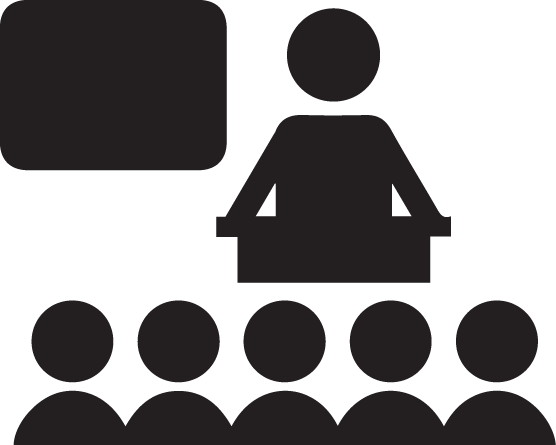 Has a college & career ready vision for academic excellence been established? Have instructional systems been established to achieve this vision?Core Leader SkillsInstructional VisionPrioritizes Instructional Leadership - Spends more than 50% of time on the activities involved in leading and developing teachers to improve their instruction and drive student achievementInstructional Planning Daily Lesson Planning - Supports individual teachers, grade teams, and/or departments in designing daily lesson plans that reflect all components of quality plansBuilds Content Knowledge - Leads and strengthens PLCs/content teams to prepare to deliver curriculum with excellence, review student work and analyze student data; Supports teachers in building instructional expertise by unpacking standards, designing or unpacking units, utilizing curriculum resources, aligning assessments and curriculum, practicing delivery, etc. Rigorous Instructional Materials -  Supports teachers in selecting instructional materials (texts, tasks, questions, prompts, exercises, etc.) that are appropriately demanding, culturally relevant, and requires students to use evidence to demonstrate understanding. Materials are appropriately differentiated to meet students unique academic needs and strengthsCurriculum implementation - Collaborates with leadership team and key stakeholders in developing, adapting, and implementing curriculum aligned to Georgia Performance Standards and/or College Readiness Standards (AP, ACT, etc.)Helpful Feedback to TeachersF.A.S.T Feedback - Provides Frequent, Actionable, Specific, Timely feedback that helps teachers master core teacher skills and develop content-specific knowledge and practicesCoach for Effective Lesson Execution - Coaches teachers as needed to deliver lessons in a well-organized, clear and accessible manner, incorporating gradual release and lesson framingHelpful Feedback to LeadersBuilds instructional capacity in leadership team - Regularly observes and coaches instructional coaches to ensure they are providing helpful, F.A.S.T. feedback to teachers on a regular basisObserves and strengthens PLCs - Regularly observes PLCs/content team facilitation and provides actionable feedback to the facilitator to improve lesson preparation/internalization, student work analysis and student data analysisCalibrates on the bar for excellent teaching - Conducts leadership team walkthroughs of classrooms to calibrate on APS’ Definition of Teaching excellenceDevelops data analysis skill - Builds the capacity of school leadership team to collect and analyze student data to drive instructional priorities, coaching and action steps Data UseData Driven Culture - Establishes a clear vision for data use across the school and develops school- wide structures and systems aligned to the vision; consistently and effectively uses data to set goals, track progress, identify academic gaps, maximize achievement, and drive actionable changesActionable Assessments During & After Lessons - Supports teachers in using a variety of standards-aligned assessments and monitoring strategies during and after the lesson to assess students’ progress toward conceptual understanding of learning objectives/standards as well as learning goalsAssessment Systems - Develops and implements a balanced school-wide assessment system that enables consistent and regular tracking of student growthTiered Intervention System - Implements a tiered intervention system that is designed to identify and track student growth and needs and to provide appropriate services to those who need itTargeted Professional LearningAligns Supports for Coherent Learning - Sets school-wide instructional or differentiated priorities based on trends in data (e.g., assessment data, student behavior data, teacher coaching data), then provides comprehensive professional learning (e.g., coaching, content teams, data analysis) that mutually reinforce one another and are aligned with school priorities Builds Instructional Capacity - Leads whole-school professional development workshops that drive improvement in teacher practiceDifferentiation - differentiates support according to teachers' needs and/or professional goals2. BUILD CULTURE 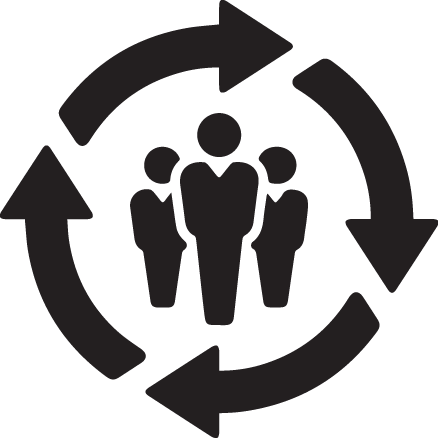 Does the school’s culture reflect high expectations, inclusivity, teamwork and joy for students, staff and stakeholders? Core Leader SkillsCulture VisionCreates and Implements a Vision - Creates and implements a shared vision for school culture centered around rigorous academics, effective instruction, and a supportive and empowering school cultureShared Ownership -  Builds capacity of other staff members, so there is shared leadership for elements of school culture (PBIS, restorative practices, school assemblies, etc.)School Environment - Ensures classroom environments (e.g., seating, displays of student work, resources, cleanliness, organization) supports student learning and growth while reflecting the cultural diversity of studentsCulture Systems Systems and Routines - Supports individual teachers and/or grade teams in designing, planning for, and executing efficient classroom routines and systems (e.g., transitions to small groups, passing and collecting materials, process for asking and getting help, managing classroom devices) with students to maximize instructional timeBehavioral Expectations - Supports individual teachers and/or grade teams in developing and executing behavioral and academic expectations with students and effectively responding to positive, negative, or off-task behaviorMonitor & Evolve Systems -  Facilitates and drives the continuous improvement of the school’s cultural enabling systems and structures; creates effective system for data monitoring and uses data to inform continuous improvement and accountability; invests and builds capacity in others to use data to monitor progress and make adjustmentsEquity Leadership Models Equity - Models belief in the potential of every student to achieve; creates regular opportunities for discussion and development of staff that emphasizes diversity, culture, and supporting the diverse needs of students; identifies student, parent, and community assets and corrects biased statements and actionsKnowledge of Students & Staff - intentionally and authentically seeks to know and honor unique backgrounds, culture, interests, social/emotional strengths and academic strengthsSupport Culturally Responsive Teaching - Support teachers with culturally responsive teaching, incorporating multiple perspectives and multicultural examples into materials and approaches Identifies Student Needs - Develops process to identify and clarify student needs and barriers to learning including, but not limited to: ELL, gifted and talented, SPEDInclusive Teamwork “Lead Learner” - Recognizes own strengths, areas for growth and perception from others; proactively seeks feedback, self-reflects, and adapts own leadership practice; engages in learning opportunities aligned with student needsProductive Conflict & Disagreement - Effectively navigates challenging conversations; leans in to disagreement; either facilitates toward understanding and consensus -or- makes and stands by controversial decisions that benefit studentsAdaptive Style - Adapts leadership style as needed based on staff members unique professional and cultural backgrounds and learning/processing stylesFamily & Community EngagementStakeholder Input - Plans for and solicits staff, parent, and stakeholder input to promote, advocate for, and gain support towards achieving the mission of the school. Interpersonal Communication - Demonstrates active listening, seeking multiple perspectives, etc.Organizational Communication - Establishes and executes proactive school-wide communication rhythms (newsletters, back to school night, parent-teacher conferences, etc.) as well as reactive/responsive communication with families (protocol for disciplinary meetings, etc.)Respects Community and Honors Heritage - Builds the school's collective awareness, knowledge and respect for the community served; honors and includes the heritage of the students and community served3. DEVELOP TALENT  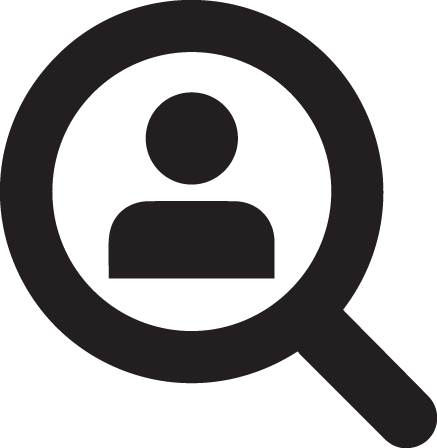 Has a highly diverse and effective staff been hired, on-boarded, developed and retained to ensure the long-term success and continuity of the school? Core Leader SkillsTalent VisionCreates and Implements a Vision - Creates and implements a shared vision for Talent Management centered around a shared and calibrated Definition of Teaching and Leadership Excellence. Shared Ownership -  Builds capacity of other staff members, so there is shared leadership for elements of talent management (hiring, on-boarding, development, etc.)HireBuilds a Comprehensive Team - Proactively recruits a team with a wide and comprehensive range of experience, knowledge and skillsGenerates staff referrals - Utilizes teacher leaders, teacher ambassadors, staff meetings and other methods to generate new staff referrals from current high performing staff Designs and Implements Selection Process - Designs and/or actively participates in the selection process to recruit and secure highly effective staffSelects Effective Staff - Identifies multiple pipelines for and fills vacancies early; ensures diverse skill sets and expertise among the staffOnboardStaff Orientation - Design and executes a well-planned and prioritized new staff orientation that ensures new staff have clear expectations, build strong relationships, and develop the necessary core skills to get off to a strong start in the schoolStrong start coaching - Utilizes a strong 90-day teacher and/or leader onboarding plan to coach new teachers and leaders on a small number of high-priority skills Uses data - Utilizes data to assess the effectiveness of onboarding plans to ensure new staff members are mastering core skills and experiencing success in their rolesAligns additional support-  Strategically coordinate additional support (new teacher mentors, instructional coaches, etc.) to support new staff DevelopBuilds Capacity - Provides professional development, support and coaching to develop the capacity of staff to maintain expectations and to support and enhance the social and emotional development of students; provides a wide range of professional learning opportunities; differentiates support according to teachers' needs and/or professional goalsDevelops Self and Staff - Provides and takes part in development opportunities to build awareness, cultural competence, and to establish strong relationships with all stakeholders; is aware of the most current research, methodology, and best practices to inform decisions made in the school; actively participates in district PD; seeks out high-impact growth opportunities.Encourages growth - Provides timely formal and informal feedback, provides support, secures resources and develops staffRetainRetains Effective Staff - Identifies high performing staff and develops a intentional plan to retain top talentMonitors Retention - regularly collects and monitors staff data (e.g., satisfaction, exit interview, performance) to meet staff retention goalsDevelops Leadership PipelineTalent Reviews - Conducts effective talent reviews that results in accurate assessments of staff performance and potential. Talent reviews result in development and career plans that develop deep leadership pipelines, expand teacher leadership and drive increased staff satisfaction, retention and performance.Develops Leadership Pipeline - Establishes and leads an effective leadership team with a wide range of skills/strengths; provides leadership opportunities for emerging leaders; communicates a clear leadership trajectory in order to build the talent pipeline within the school4. MANAGE OPERATIONS  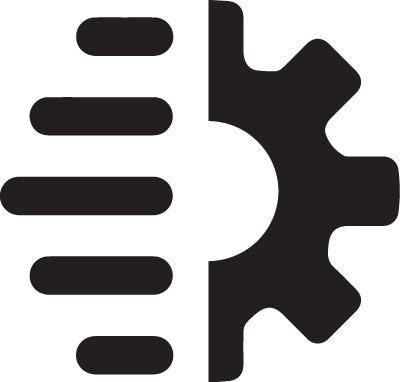 Is the school safe, efficient and financially healthy, with resources readily available and aligned to school priorities to enable the highest level of teaching and learning? Core Leader SkillsOperations VisionOps. Vision - Sets the vision for school-wide operations, staffing, scheduling, testing and finance to ensure they are aligned with school goals and priorities Schedule and calendar - Creates a calendar and schedule that maximizes instruction and opportunities to meet the goals and vision of the schoolSafety and risk management plan - Develops and implements a safety and risk management plan that responds to crisis situations in an effective, safe and timely manner; trains staff and practices consistentlyCommunication Systems - Develops and implements effective and consistent systems to tailor messages and to communicate regularly with all stakeholders. School Strategic PlanningStructures Management - Establish a management structure including leadership roles, responsibilities, expectations, and support structures for school leadership and school missionOperational monitoring system - Develops systems to monitor organizational efficiency; identifies gaps in operations and/or resources; adjusts and responds in an effective and timely mannerAddress Technical systems (Role Clarity, clear caseload, scheduling, operational components, etc) and adaptive barriers (establish a culture and expectation of transparency and helpfulness)Budget & Resource ManagementAllocating Resources - plans and prioritizes time, people, budget, facilities and resources to achieve annual goalsFinances - Maintains appropriate financial systems to ensure that the school operates legally and sustainably; creates a short and long term budget that reflects the school mission and goalsManagement of Operations StaffFacilities - Ensures that the school building and support systems operate safely and efficientlySchool Records - Secures and stores school records and protects the privacy and confidentiality of students and staffCommunity PartnershipsCommunity Relationships - Identifies and cultivates relationship with key community stakeholders and potential community partners such as corporations, churches, local libraries.Establishes & Maintains Community Partnerships - Identifies and establishes ways in which community partners can support school vision & goals; maintains relationships over time5. Social Emotional Learning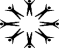 Are students, faculty and staff developing strengths across the five core Social-Emotional competencies and learning how to navigate the world more effectively? Core Leadership SkillsModels and epitomizes SEL competenciesSelf-Awareness - has the ability to accurately self-assess and understands how their emotions affects others and their job performance Self-Management - is optimistic, controls emotions, and is able to appropriately adapt to constant changesSocial Awareness - understands the community and people and shows empathy Relationship Skills - fosters teamwork and collaboration through positive influence, building rapport, and resolving conflict Responsible Decision Making - approaches situations with a systematic process that takes into consideration short and long term consequencesCreates conditions for the systemic growth of SEL in students and across the school communityExplicit SEL Instruction - provides a consistent time in the school’s schedule and curriculum resources for the explicit teaching of SEL competenciesFaculty & Staff SEL - provides professional learning experiences that support teachers and staff in building SEL competencies and delivering quality SEL instructionCommunity Advocacy - promotes SEL by dedicating time in parent and community meetings to share the work of SEL and/or by using SEL strategies to build community and a better understanding of the workSEL Team - empowers teacher leaders with shared responsibility in creating a strong infrastructure for SEL work and prioritizes the work of the team as a pillar of success for the school’s growthConnects SEL to other school and district initiativesStrategic Planning - develops a well-planned road-map for SEL implementation and sustainability that fully commits to a shared vision of students’ social, emotional, and academic needsSchool Climate - develops processes and procedures that focus on including common SEL language and school wide essential agreementsRestorative Practices - applies a restorative mindset when dealing with students/staff/teachers/community and repairs harm within the school community 6.  BELIEFS & VALUES 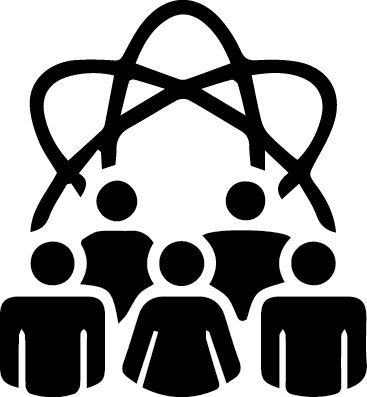 OBSERVABLE STAFF & STUDENT  BEHAVIORSCORE LEADER BEHAVIORSStudentsengage in mastering standards-based, culturally relevant and grade-appropriate content (lesson objectives, texts, instructional tasks, questions, etc.)do the majority of thinking, speaking and doing in the classroomdemonstrate mastery and conceptual understanding of the lesson objective through their responses, work products and interactions continuously set and monitor goals for academic growth and achievement Faculty & Staffcan articulate the school’s instructional vision and connect it to their daily practicesare well prepared and have the content expertise necessary to deliver instruction that supports students in mastering grade-level standards academically challenging work seek, receive, and implement feedback that helps to improve the learning and success of students seek, receive, and implement feedback that helps to improve the learning and success of teachers (leaders)regularly utilize data to assess students’ progress toward conceptual understanding of the objectives/standards and adjust instruction as necessary actively engage in comprehensive and integrated professional learning that results in concrete growth for teacherscontinuously set and monitor goals for academic growth and achievement Instructional Vision: Sets and communicates a college and career ready instructional vision that prepares students for college and beyond;  vision is based on an analysis of organizational core values, student data and APS’ commitment to equitable outcomes for all students; engages and invests students, staff and families in the school visionStudentsengage in mastering standards-based, culturally relevant and grade-appropriate content (lesson objectives, texts, instructional tasks, questions, etc.)do the majority of thinking, speaking and doing in the classroomdemonstrate mastery and conceptual understanding of the lesson objective through their responses, work products and interactions continuously set and monitor goals for academic growth and achievement Faculty & Staffcan articulate the school’s instructional vision and connect it to their daily practicesare well prepared and have the content expertise necessary to deliver instruction that supports students in mastering grade-level standards academically challenging work seek, receive, and implement feedback that helps to improve the learning and success of students seek, receive, and implement feedback that helps to improve the learning and success of teachers (leaders)regularly utilize data to assess students’ progress toward conceptual understanding of the objectives/standards and adjust instruction as necessary actively engage in comprehensive and integrated professional learning that results in concrete growth for teacherscontinuously set and monitor goals for academic growth and achievement Instructional Planning: Creates the necessary conditions (e.g., sufficient planning/collaboration time, content-specific professional development) and creates/implements resources (e.g., protocols for unpacking standards,units of study and analyzing student work; guides to internalize curriculum, tools to sequence daily lesson objectives) for teachers to plan and execute instructionStudentsengage in mastering standards-based, culturally relevant and grade-appropriate content (lesson objectives, texts, instructional tasks, questions, etc.)do the majority of thinking, speaking and doing in the classroomdemonstrate mastery and conceptual understanding of the lesson objective through their responses, work products and interactions continuously set and monitor goals for academic growth and achievement Faculty & Staffcan articulate the school’s instructional vision and connect it to their daily practicesare well prepared and have the content expertise necessary to deliver instruction that supports students in mastering grade-level standards academically challenging work seek, receive, and implement feedback that helps to improve the learning and success of students seek, receive, and implement feedback that helps to improve the learning and success of teachers (leaders)regularly utilize data to assess students’ progress toward conceptual understanding of the objectives/standards and adjust instruction as necessary actively engage in comprehensive and integrated professional learning that results in concrete growth for teacherscontinuously set and monitor goals for academic growth and achievement Instructional Knowledge & Expertise: Consistently and proactively builds the instructional knowledge and expertise of leadership team, teachers and self  (e.g., unpacking standards to develop staff’s conceptual understanding, building knowledge of curriculum and assessment, supporting leaders in providing content-specific coaching and development)Studentsengage in mastering standards-based, culturally relevant and grade-appropriate content (lesson objectives, texts, instructional tasks, questions, etc.)do the majority of thinking, speaking and doing in the classroomdemonstrate mastery and conceptual understanding of the lesson objective through their responses, work products and interactions continuously set and monitor goals for academic growth and achievement Faculty & Staffcan articulate the school’s instructional vision and connect it to their daily practicesare well prepared and have the content expertise necessary to deliver instruction that supports students in mastering grade-level standards academically challenging work seek, receive, and implement feedback that helps to improve the learning and success of students seek, receive, and implement feedback that helps to improve the learning and success of teachers (leaders)regularly utilize data to assess students’ progress toward conceptual understanding of the objectives/standards and adjust instruction as necessary actively engage in comprehensive and integrated professional learning that results in concrete growth for teacherscontinuously set and monitor goals for academic growth and achievement Helpful Feedback for Teachers: Develops a comprehensive, research-based instructional coaching model that results in teachers receiving consistent, high-leverage, actionable feedback and opportunities to practice (e.g., co-planning, shared analysis of student work, real-time practice) such that instruction and student outcomes directly improveStudentsengage in mastering standards-based, culturally relevant and grade-appropriate content (lesson objectives, texts, instructional tasks, questions, etc.)do the majority of thinking, speaking and doing in the classroomdemonstrate mastery and conceptual understanding of the lesson objective through their responses, work products and interactions continuously set and monitor goals for academic growth and achievement Faculty & Staffcan articulate the school’s instructional vision and connect it to their daily practicesare well prepared and have the content expertise necessary to deliver instruction that supports students in mastering grade-level standards academically challenging work seek, receive, and implement feedback that helps to improve the learning and success of students seek, receive, and implement feedback that helps to improve the learning and success of teachers (leaders)regularly utilize data to assess students’ progress toward conceptual understanding of the objectives/standards and adjust instruction as necessary actively engage in comprehensive and integrated professional learning that results in concrete growth for teacherscontinuously set and monitor goals for academic growth and achievement Helpful Feedback for Leaders: Consistently observes and provides leadership team members with helpful feedback (e.g.,to develop their ability to coach teachers, facilitate content teams/PLCs, unpack standards/units of study) and opportunities to practice that builds their capacity to master instructional standards, methods and provide content-specific feedbackStudentsengage in mastering standards-based, culturally relevant and grade-appropriate content (lesson objectives, texts, instructional tasks, questions, etc.)do the majority of thinking, speaking and doing in the classroomdemonstrate mastery and conceptual understanding of the lesson objective through their responses, work products and interactions continuously set and monitor goals for academic growth and achievement Faculty & Staffcan articulate the school’s instructional vision and connect it to their daily practicesare well prepared and have the content expertise necessary to deliver instruction that supports students in mastering grade-level standards academically challenging work seek, receive, and implement feedback that helps to improve the learning and success of students seek, receive, and implement feedback that helps to improve the learning and success of teachers (leaders)regularly utilize data to assess students’ progress toward conceptual understanding of the objectives/standards and adjust instruction as necessary actively engage in comprehensive and integrated professional learning that results in concrete growth for teacherscontinuously set and monitor goals for academic growth and achievement Data Use: Develops a comprehensive data system and strategy (inclusive of daily/weekly/unit/summative assessments, technology system to efficiently collect and analyze data, protocols for unpacking and analyzing data, etc.);  develops teachers’ and leaders’ ability to analyze student data to identify strategies that will move students toward masteryStudentsengage in mastering standards-based, culturally relevant and grade-appropriate content (lesson objectives, texts, instructional tasks, questions, etc.)do the majority of thinking, speaking and doing in the classroomdemonstrate mastery and conceptual understanding of the lesson objective through their responses, work products and interactions continuously set and monitor goals for academic growth and achievement Faculty & Staffcan articulate the school’s instructional vision and connect it to their daily practicesare well prepared and have the content expertise necessary to deliver instruction that supports students in mastering grade-level standards academically challenging work seek, receive, and implement feedback that helps to improve the learning and success of students seek, receive, and implement feedback that helps to improve the learning and success of teachers (leaders)regularly utilize data to assess students’ progress toward conceptual understanding of the objectives/standards and adjust instruction as necessary actively engage in comprehensive and integrated professional learning that results in concrete growth for teacherscontinuously set and monitor goals for academic growth and achievement Targeted Professional Learning:  Designs an integrated system of professional learning (e.g., coaching, PLCs, data use) that ensures all staff receive the differentiated, data-based and actionable learning opportunities they need to maximize their learning and impactOBSERVABLE STAFF & STUDENT  BEHAVIORSCORE LEADER BEHAVIORSStudents make effective use of all instructional timework with genuine curiosity, interest, joy and a love for learning on work that is academically challengingfeel known, valued and part of a safe learning community to fully contribute their ideas, perspectives and questions consistently persevere in completing academically challenging work (questions, prompts, tasks, etc.) have respectful, productive, interactions with each other, school staff, and community members express a sense of pride in their school, feel valued, and believe they contribute to the school’s collective success Faculty & Staffhold the highest expectations for students regardless of students’ academic levels or background regularly communicate their positive expectations and beliefs to students both explicitly through formal and informal communication, and implicitly through rigorous assignments, questions, tasks, etc.sweat the details for every student’s academic and social emotional success in every period, every day, all day describe success in student-centered terms, considering academic achievement and social-emotional well-beingengage in courageous conversation across lines of difference seek to understand the community culture, assets and needs and align school plans accordinglyCulture Vision: Sets and communicates a school culture vision that challenges students, faculty and staff to maintain high expectations and model APS’ core values; engages and invests staff, students and families in developing and executing the school culture visionStudents make effective use of all instructional timework with genuine curiosity, interest, joy and a love for learning on work that is academically challengingfeel known, valued and part of a safe learning community to fully contribute their ideas, perspectives and questions consistently persevere in completing academically challenging work (questions, prompts, tasks, etc.) have respectful, productive, interactions with each other, school staff, and community members express a sense of pride in their school, feel valued, and believe they contribute to the school’s collective success Faculty & Staffhold the highest expectations for students regardless of students’ academic levels or background regularly communicate their positive expectations and beliefs to students both explicitly through formal and informal communication, and implicitly through rigorous assignments, questions, tasks, etc.sweat the details for every student’s academic and social emotional success in every period, every day, all day describe success in student-centered terms, considering academic achievement and social-emotional well-beingengage in courageous conversation across lines of difference seek to understand the community culture, assets and needs and align school plans accordinglyCulture Systems: Designs and implements clear schoolwide culture systems that ensures clear expectations, consistency, joy and equity for staff and students (e.g., clear student behavioral expectations, aligned responses to misbehavior for students); integrates social emotional learning into all aspects of the school; collects, monitors and adjusts systems and approaches based on ongoing collection of student culture dataStudents make effective use of all instructional timework with genuine curiosity, interest, joy and a love for learning on work that is academically challengingfeel known, valued and part of a safe learning community to fully contribute their ideas, perspectives and questions consistently persevere in completing academically challenging work (questions, prompts, tasks, etc.) have respectful, productive, interactions with each other, school staff, and community members express a sense of pride in their school, feel valued, and believe they contribute to the school’s collective success Faculty & Staffhold the highest expectations for students regardless of students’ academic levels or background regularly communicate their positive expectations and beliefs to students both explicitly through formal and informal communication, and implicitly through rigorous assignments, questions, tasks, etc.sweat the details for every student’s academic and social emotional success in every period, every day, all day describe success in student-centered terms, considering academic achievement and social-emotional well-beingengage in courageous conversation across lines of difference seek to understand the community culture, assets and needs and align school plans accordinglyEquity Leadership: Examines current systems, policies and practices to determine root causes behind bias, inequity and exclusion (e.g.,with respect to hiring practices, communication with families, implementation of suspension policies); builds and improves school systems as a result of examination that leads to equitable results for all studentsStudents make effective use of all instructional timework with genuine curiosity, interest, joy and a love for learning on work that is academically challengingfeel known, valued and part of a safe learning community to fully contribute their ideas, perspectives and questions consistently persevere in completing academically challenging work (questions, prompts, tasks, etc.) have respectful, productive, interactions with each other, school staff, and community members express a sense of pride in their school, feel valued, and believe they contribute to the school’s collective success Faculty & Staffhold the highest expectations for students regardless of students’ academic levels or background regularly communicate their positive expectations and beliefs to students both explicitly through formal and informal communication, and implicitly through rigorous assignments, questions, tasks, etc.sweat the details for every student’s academic and social emotional success in every period, every day, all day describe success in student-centered terms, considering academic achievement and social-emotional well-beingengage in courageous conversation across lines of difference seek to understand the community culture, assets and needs and align school plans accordinglyInclusive Teamwork: Consistently develops strong and diverse staff and leadership teams through establishing clear roles, clear expectations and shared norms;  designs structures that allows teams to be true owners of the work, actively collaborate, engage in productive conflict and work joyfully as a cohesive team to realize the school’s vision and goalsStudents make effective use of all instructional timework with genuine curiosity, interest, joy and a love for learning on work that is academically challengingfeel known, valued and part of a safe learning community to fully contribute their ideas, perspectives and questions consistently persevere in completing academically challenging work (questions, prompts, tasks, etc.) have respectful, productive, interactions with each other, school staff, and community members express a sense of pride in their school, feel valued, and believe they contribute to the school’s collective success Faculty & Staffhold the highest expectations for students regardless of students’ academic levels or background regularly communicate their positive expectations and beliefs to students both explicitly through formal and informal communication, and implicitly through rigorous assignments, questions, tasks, etc.sweat the details for every student’s academic and social emotional success in every period, every day, all day describe success in student-centered terms, considering academic achievement and social-emotional well-beingengage in courageous conversation across lines of difference seek to understand the community culture, assets and needs and align school plans accordinglyFamily & Community Engagement: Builds authentic relationships and trust with key stakeholders through consistent communication and providing authentic opportunities for families to support the school’s success; develops community partnerships that reflect the community, understand the mission of the school and support its visionOBSERVABLE STAFF & STUDENT  BEHAVIORSCORE LEADER BEHAVIORSStudents demonstrate confidence in and respect for all staffFaculty & Staffactively participate in recruiting, referring, interviewing and selecting top talent with the specific strengths and needs of students in mind have clarity on their role, responsibilities and performance expectationsfeel supported in their onboarding and are successful in their roleset goals with their managers for improving their practice and collaborate with others to achieve them participate fully in ongoing professional learning at the school and beyond to achieve performance and personal goalscontribute to a culture of success for students and staff that make top talent want to stay Talent Vision: Sets and communicates a talent vision that clarifies the definition of excellence for all teachers, leaders and staff; vision clarifies how staff will be hired, developed and retained to achieve this definition of excellence; vision is based on an analysis of the school’s vision, APS’ core values, school goals and teacher retention and performance dataStudents demonstrate confidence in and respect for all staffFaculty & Staffactively participate in recruiting, referring, interviewing and selecting top talent with the specific strengths and needs of students in mind have clarity on their role, responsibilities and performance expectationsfeel supported in their onboarding and are successful in their roleset goals with their managers for improving their practice and collaborate with others to achieve them participate fully in ongoing professional learning at the school and beyond to achieve performance and personal goalscontribute to a culture of success for students and staff that make top talent want to stay Hire: Develops recruitment processes, data-driven and equitable selection criteria and hiring processes that results in consistently filling teacher and staff vacancies early in the year with diverse, high-performing staff Students demonstrate confidence in and respect for all staffFaculty & Staffactively participate in recruiting, referring, interviewing and selecting top talent with the specific strengths and needs of students in mind have clarity on their role, responsibilities and performance expectationsfeel supported in their onboarding and are successful in their roleset goals with their managers for improving their practice and collaborate with others to achieve them participate fully in ongoing professional learning at the school and beyond to achieve performance and personal goalscontribute to a culture of success for students and staff that make top talent want to stay Onboard: Develops onboarding processes that consistently prepares new staff with the role clarity, clear expectations, knowledge, core skills and staff relationships they need to get off to a strong start in their roleStudents demonstrate confidence in and respect for all staffFaculty & Staffactively participate in recruiting, referring, interviewing and selecting top talent with the specific strengths and needs of students in mind have clarity on their role, responsibilities and performance expectationsfeel supported in their onboarding and are successful in their roleset goals with their managers for improving their practice and collaborate with others to achieve them participate fully in ongoing professional learning at the school and beyond to achieve performance and personal goalscontribute to a culture of success for students and staff that make top talent want to stay Develop: Consistently supports teacher and leader growth and achievement through clarifying role expectations, calibrating on definition of excellent performance, setting individual and team performance goals,maintaining a high degree of accountability to achieving goals through providing helpful and ongoing feedback, holding consistent check-ins and executing performance management processes Students demonstrate confidence in and respect for all staffFaculty & Staffactively participate in recruiting, referring, interviewing and selecting top talent with the specific strengths and needs of students in mind have clarity on their role, responsibilities and performance expectationsfeel supported in their onboarding and are successful in their roleset goals with their managers for improving their practice and collaborate with others to achieve them participate fully in ongoing professional learning at the school and beyond to achieve performance and personal goalscontribute to a culture of success for students and staff that make top talent want to stay Retain: Retains most effective teachers and leaders through utilizing targeted retention strategies (e.g.,improving instructional culture, providing positive and specific praise, providing meaningful career opportunities and teacher-leadership roles); regularly collects and monitors staff data (e.g., satisfaction, exit interview, performance) to inform staff retention strategyStudents demonstrate confidence in and respect for all staffFaculty & Staffactively participate in recruiting, referring, interviewing and selecting top talent with the specific strengths and needs of students in mind have clarity on their role, responsibilities and performance expectationsfeel supported in their onboarding and are successful in their roleset goals with their managers for improving their practice and collaborate with others to achieve them participate fully in ongoing professional learning at the school and beyond to achieve performance and personal goalscontribute to a culture of success for students and staff that make top talent want to stay Leadership Pipelines: Builds a pipeline of leaders for the school through insisting that leaders are true owners of the work, providing intentional, real-time feedback to leaders and setting and executing leadership development plans aligned to leaders’ areas for growth; explicitly identifies and cultivates a successor for her/his role and other key roles in the school OBSERVABLE STAFF & STUDENT  BEHAVIORSCORE LEADER BEHAVIORSStudentsare aware of general operating procedures (e.g., entry, dismissal, cafeteria expectations) and safety plans (e.g., fire drill procedures, lock down procedures)contribute to a safe and clean environmentFaculty & Staffare involved and informed of the school’s operations vision and strategic plan (all staff + community stakeholders)have the resources (e.g., technology, manipulatives, curriculum, texts) to meet academic and social emotional needs of studentsfeel safe and respected in their school environment, which is clean, organized, and welcomingcan explain how financial decisions are based on student academic and social needs and aligned with district policies (teachers and leaders)Community partnerships & servicesare created based on the needs and priorities of the schools are integrated and aligned with school goals and priorities (e.g., after school programming, mental health services, law enforcement and safety)Operations Vision - Sets and communicates a school operations vision that clarifies the bar of excellence for all school operations (e.g., school resources, finance, testing, school schedules, safety plans, student retention, student enrollment procedures, HR/Legal compliance, school records management); vision is aligned to the school’s teaching and learning vision and goals; engages and invests staff in developing and executing the operations visionStudentsare aware of general operating procedures (e.g., entry, dismissal, cafeteria expectations) and safety plans (e.g., fire drill procedures, lock down procedures)contribute to a safe and clean environmentFaculty & Staffare involved and informed of the school’s operations vision and strategic plan (all staff + community stakeholders)have the resources (e.g., technology, manipulatives, curriculum, texts) to meet academic and social emotional needs of studentsfeel safe and respected in their school environment, which is clean, organized, and welcomingcan explain how financial decisions are based on student academic and social needs and aligned with district policies (teachers and leaders)Community partnerships & servicesare created based on the needs and priorities of the schools are integrated and aligned with school goals and priorities (e.g., after school programming, mental health services, law enforcement and safety)School Strategic Planning - Engages and invests staff in developing school-wide strategic plans that identify and lead the school towards high impact goals and priorities; consistently implements the plan through contingency planning, aligning time and resources and holding her/himself and others accountable for achieving intended outcomesStudentsare aware of general operating procedures (e.g., entry, dismissal, cafeteria expectations) and safety plans (e.g., fire drill procedures, lock down procedures)contribute to a safe and clean environmentFaculty & Staffare involved and informed of the school’s operations vision and strategic plan (all staff + community stakeholders)have the resources (e.g., technology, manipulatives, curriculum, texts) to meet academic and social emotional needs of studentsfeel safe and respected in their school environment, which is clean, organized, and welcomingcan explain how financial decisions are based on student academic and social needs and aligned with district policies (teachers and leaders)Community partnerships & servicesare created based on the needs and priorities of the schools are integrated and aligned with school goals and priorities (e.g., after school programming, mental health services, law enforcement and safety)Budget & Resource Management - Allocates and appropriately manages financial and school resources in alignment with school priorities and APS financial policies & procedures Studentsare aware of general operating procedures (e.g., entry, dismissal, cafeteria expectations) and safety plans (e.g., fire drill procedures, lock down procedures)contribute to a safe and clean environmentFaculty & Staffare involved and informed of the school’s operations vision and strategic plan (all staff + community stakeholders)have the resources (e.g., technology, manipulatives, curriculum, texts) to meet academic and social emotional needs of studentsfeel safe and respected in their school environment, which is clean, organized, and welcomingcan explain how financial decisions are based on student academic and social needs and aligned with district policies (teachers and leaders)Community partnerships & servicesare created based on the needs and priorities of the schools are integrated and aligned with school goals and priorities (e.g., after school programming, mental health services, law enforcement and safety)Management of Operations Staff - Hires and holds school operations staff (e.g.,front office staff, safety plan team) accountable for executing the operations vision with excellence, resulting in school operations having sustainable and lasting systems that run effectively and efficiently and instructional leaders spending minimal time on operational tasks; for non-school operations staff (e.g., night crew, custodial staff, security staff, cafeteria staff) clearly communicates expectations and collaborates with central office operation leaders and school administrators to ensure high performanceStudentsare aware of general operating procedures (e.g., entry, dismissal, cafeteria expectations) and safety plans (e.g., fire drill procedures, lock down procedures)contribute to a safe and clean environmentFaculty & Staffare involved and informed of the school’s operations vision and strategic plan (all staff + community stakeholders)have the resources (e.g., technology, manipulatives, curriculum, texts) to meet academic and social emotional needs of studentsfeel safe and respected in their school environment, which is clean, organized, and welcomingcan explain how financial decisions are based on student academic and social needs and aligned with district policies (teachers and leaders)Community partnerships & servicesare created based on the needs and priorities of the schools are integrated and aligned with school goals and priorities (e.g., after school programming, mental health services, law enforcement and safety)Community Partnerships - Builds community partnerships (e.g., corporations, local libraries, community organizations) that will identify and attract resources to achieve school goals and priorities Studentsare aware of general operating procedures (e.g., entry, dismissal, cafeteria expectations) and safety plans (e.g., fire drill procedures, lock down procedures)contribute to a safe and clean environmentFaculty & Staffare involved and informed of the school’s operations vision and strategic plan (all staff + community stakeholders)have the resources (e.g., technology, manipulatives, curriculum, texts) to meet academic and social emotional needs of studentsfeel safe and respected in their school environment, which is clean, organized, and welcomingcan explain how financial decisions are based on student academic and social needs and aligned with district policies (teachers and leaders)Community partnerships & servicesare created based on the needs and priorities of the schools are integrated and aligned with school goals and priorities (e.g., after school programming, mental health services, law enforcement and safety)Community Partnerships - Builds community partnerships (e.g., corporations, local libraries, community organizations) that will identify and attract resources to achieve school goals and priorities Studentsare aware of general operating procedures (e.g., entry, dismissal, cafeteria expectations) and safety plans (e.g., fire drill procedures, lock down procedures)contribute to a safe and clean environmentFaculty & Staffare involved and informed of the school’s operations vision and strategic plan (all staff + community stakeholders)have the resources (e.g., technology, manipulatives, curriculum, texts) to meet academic and social emotional needs of studentsfeel safe and respected in their school environment, which is clean, organized, and welcomingcan explain how financial decisions are based on student academic and social needs and aligned with district policies (teachers and leaders)Community partnerships & servicesare created based on the needs and priorities of the schools are integrated and aligned with school goals and priorities (e.g., after school programming, mental health services, law enforcement and safety)Community Partnerships - Builds community partnerships (e.g., corporations, local libraries, community organizations) that will identify and attract resources to achieve school goals and priorities OBSERVABLE STAFF & STUDENT BEHAVIORSCORE LEADER BEHAVIORSStudents form strong relationships with multiple staff members who are invested personally in their successsee staff members as role models and exhibit the competencies of SEL see all staff members in the building as people who engage in learning with each other and who see mistakes as opportunities for learningStudents, Faculty & Staffuse a common language grounded in SEL to communicate feelings and expectationsdevelop essential agreements that foster a positive school climate and culturehave positive and healthy relationships based on an understanding of roles, responsibilities, expectations and the ability to resolve conflictengage in productive social and academic discussions using effective communication skillsFaculty & Staffactively engage students in learning experiences that are positive and relevant to them (teachers)demonstrate specific skills that represent the five SEL competenciestake responsibility for mistakes and see them as opportunities for learningSEL Vision: Sets and communicates a school SEL vision that integrates SEL into all aspects of the school  (e.g., instruction, culture, staff interactions, community engagement, etc.); vision is aligned to the school’s teaching and learning vision and goals; engages and invests staff in developing and executing the SEL visionStudents form strong relationships with multiple staff members who are invested personally in their successsee staff members as role models and exhibit the competencies of SEL see all staff members in the building as people who engage in learning with each other and who see mistakes as opportunities for learningStudents, Faculty & Staffuse a common language grounded in SEL to communicate feelings and expectationsdevelop essential agreements that foster a positive school climate and culturehave positive and healthy relationships based on an understanding of roles, responsibilities, expectations and the ability to resolve conflictengage in productive social and academic discussions using effective communication skillsFaculty & Staffactively engage students in learning experiences that are positive and relevant to them (teachers)demonstrate specific skills that represent the five SEL competenciestake responsibility for mistakes and see them as opportunities for learningModels SEL competencies: Explicitly models the five core SEL competencies for students via individual and whole-class interactions with students (E.g., transparently reflects on personal SEL strengths and areas for growth, models the use of SEL language and strategies, demonstrates emotional intelligence, regulates emotions, uses systems for problem solving and resolving conflict, welcomes feedback from students, etc.) Students form strong relationships with multiple staff members who are invested personally in their successsee staff members as role models and exhibit the competencies of SEL see all staff members in the building as people who engage in learning with each other and who see mistakes as opportunities for learningStudents, Faculty & Staffuse a common language grounded in SEL to communicate feelings and expectationsdevelop essential agreements that foster a positive school climate and culturehave positive and healthy relationships based on an understanding of roles, responsibilities, expectations and the ability to resolve conflictengage in productive social and academic discussions using effective communication skillsFaculty & Staffactively engage students in learning experiences that are positive and relevant to them (teachers)demonstrate specific skills that represent the five SEL competenciestake responsibility for mistakes and see them as opportunities for learningCreates conditions for the systemic growth of SEL in students and across the school community: Builds capacity for increasing SEL skills in students and staff by providing time and structure for explicit SEL instruction for students and professional learning for staff. Effectively uses the school’s SEL Team to prioritize the work Students form strong relationships with multiple staff members who are invested personally in their successsee staff members as role models and exhibit the competencies of SEL see all staff members in the building as people who engage in learning with each other and who see mistakes as opportunities for learningStudents, Faculty & Staffuse a common language grounded in SEL to communicate feelings and expectationsdevelop essential agreements that foster a positive school climate and culturehave positive and healthy relationships based on an understanding of roles, responsibilities, expectations and the ability to resolve conflictengage in productive social and academic discussions using effective communication skillsFaculty & Staffactively engage students in learning experiences that are positive and relevant to them (teachers)demonstrate specific skills that represent the five SEL competenciestake responsibility for mistakes and see them as opportunities for learningConnects SEL to other school and district initiatives: Uses the school strategic plan to integrate SEL into all aspects of instruction, school culture and student/staff/family programming; seeks to use restorative practices as a tool to build relationships and repair harmCORE LEADER BEHAVIORSModeling APS’ Core Values: Consistently lives up to and models APS' core values of “Put Students First”, “Commit to Teamwork”, “Focus on Communication”, “Demonstrate Respect for Others”, “Be Accountable”, “Act with Integrity” and “Embrace and Drive Change”High Expectations: Maintains the highest expectations for all students based on an unwavering belief in their potentialSelf-Awareness and Continuous Learning: Consistently recognizes his/her strengths and areas for growth and how s/he is perceived by others; proactively seeks feedback, self-reflects, and adapts own teaching practice and behavior; engages in learning opportunities aligned with student needs; accepts personal responsibility for mistakes and uses them as learning opportunities; builds a school culture that fosters a growth mindsetResponsiveness and Follow Through: Consistently completes all responsibilities (e.g., grading, surveys, unit/lesson plans, assessments, parent meeting preparation) in a timely and high-quality manner; effectively interacts with stakeholders (students, parents, school/regional staff) in a professional and proactive manner that builds positive rapport and trust Professional Expectations: Consistently models the professional expectations established by the school and APS (E.g., minimal/no unexcused absences, adhering to professional dress code, preparing for substitutes in a timeline manner, being punctual and engaged during meetings, etc.); models and strictly adheres to APS' ethics policies  Renews to Get Stronger: Establishes a healthy work-life balance and sets appropriate boundaries; consistently sustains self through skillfully using personal well-being strategies (e.g., identifying life lines, leveraging strengths)